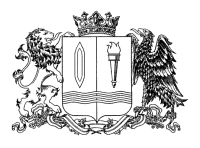 ДЕПАРТАМЕНТ ОБРАЗОВАНИЯ ИВАНОВСКОЙ ОБЛАСТИПРИКАЗот 17.03.2020 №  354-оО дополнительных мерах предупреждения инфекционных заболеваний В соответствии с  Указом Губернатора Ивановской области от 17.03.2020  № 23-уг «О введении на территории Ивановской области  режима повышенной готовности», постановлением Главного государственного санитарного врача по Ивановской области  от 17.03.2020 № 9 «О приостановлении учебного процесса в школах Ивановской области», письмом Министерства просвещения Российской Федерации от 13.03.2020 № СК-150/03 «Об усилении санитарно-эпидемиологических мероприятий в образовательных организациях», в целях минимизации последствий эпидемического подъёма заболеваемости гриппом, ОРВИ, внебольничными пневмониями,  а также в целях снижения  рисков  распространения коронавирусной инфекции  в образовательных организациях Ивановской области,  приказываю:Руководителям общеобразовательных организаций, подведомственных Департаменту образования Ивановской области:- приостановить образовательный  процесс в период с 18.03.2020 по 24.03.2020; - предусмотреть проведение каникулярного периода  с 24.03.2020 до 01.04.2020;Руководителям профессиональных образовательных организаций, подведомственных Департаменту образования Ивановской области:- принять  в период  с 18.03.2020  и до особого распоряжения  меры по реализации образовательных программ   с использованием технологий, позволяющих обеспечивать взаимодействие обучающегося и педагогических работников опосредованно с применением  электронных средств обучения  и дистанционных образовательных технологий.          3. 	ОГАУ ДПО «Институт развития образования Ивановской области» с 18.03.2020 и до особого распоряжения:                   -  приостановить образовательный процесс по реализации программ дополнительного образования детей;        - осуществлять иные виды образовательной деятельности преимущественно с использованием дистанционных образовательных и электронных технологий.          4. ОГБУ Ивановский региональный центр оценки  качества  образования  обеспечить проведение  мероприятий преимущественно в дистанционном  режиме, в том числе в режиме видео-конференц-связи.           5. Руководителям  государственных  учреждений, подведомственных Департаменту образования Ивановской области:         - запретить   проведение массовых культурно-просветительских, спортивных  и  других мероприятий с числом участников более 100 человек;          - ограничить организованные экскурсионные поездки по Ивановской области и за её пределы;- организовать среди обучающихся и родительской общественности информационную кампанию  о применении средств профилактики и необходимости своевременного обращения за квалифицированной медицинской помощью в случае появления симптомов респираторных заболеваний;- обеспечить  выполнение  требований п. 9 Указа Губернатора  Ивановской области от 17.03.2020 № 23-уг «О введении на территории  Ивановской области режима повышенной готовности»     6.Рекомендовать муниципальным органам управления образованием:-  руководствоваться в работе п. 1  и 5 настоящего приказа;-приостановить  образовательный процесс по реализации программ дополнительного образования в муниципальных организациях дополнительного образования детей;- организовать в дошкольных образовательных организациях ежедневное проведение мероприятий по измерению температуры тела воспитанников, в случае  выявления детей с повышенной температурой тела незамедлительно  отстранять их от посещения образовательной организации  и  информировать медицинскую организацию, оказывающую первичную медико-санитарную помощь;- при поступлении  запроса Управления Федеральной службы  по надзору в сфере защиты прав потребителей и благополучия человека по Ивановской области  незамедлительно  предоставлять  информацию  обо всех контактах заболевшего  коронавирусной инфекцией.7. Рекомендовать руководителям частных образовательных организаций принять меры по выполнению Указа Губернатора  Ивановской области от 17.03.2020 № 23-уг «О введении на территории  Ивановской области режима повышенной готовности», постановления  Главного государственного санитарного врача по Ивановской области  от 17.03.2020 № 9 «О приостановлении учебного процесса в школах Ивановской области».8.Контроль за исполнением настоящего приказа оставляю за собой.Начальник Департамента образования Ивановской областиО.Г. Антонова